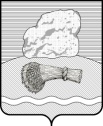 РОССИЙСКАЯ ФЕДЕРАЦИЯКалужская областьДуминичский районАдминистрация сельского поселения«Деревня Буда»РАСПОРЯЖЕНИЕ        «10»  февраля  2023 года                                                                         № 4-рПлан мероприятий по обеспечениюантитеррористической защищенности объекта (территории)    Во исполнение постановления Правительства Российской Федерации от 11.02.2017 № 176 «Об утверждении требований к антитеррористической защищенности объектов (территорий) в сфере культуры и формы паспорта безопасности этих объектов (территорий)», акта обследования и категорирования объекта (территории) в сфере культуры:      1. Утвердить план мероприятий по обеспечению антитеррористической защищенности объекта (территории), расположенного по адресу: Калужская область, Думиничский район, с.Паликского Кирпичного Завода,  д.№ 44.      2.  Контроль за исполнением настоящего распоряжения оставляю за собой.Глава администрации                                 О.Л.ЧечеткинаПриложение к распоряжению администрациисельского поселения «Деревня Буда» от 10.02.2023 № 4-рПлан мероприятий по обеспечениюантитеррористической защищенностиобъекта (территории)№ п/пНаименование мероприятияСрок исполненияОтветственный1. Оборудование объекта (территории) системой наружного освещения по всему периметру здания октябрь 2023 гГлава администрации2.Приобретение стенда «Антитеррористическая безопасность»февраль 2023гГлава администрации3.Установка камеры видеонаблюденияоктябрь 2023гГлава администрации4.Установка системы экстренного оповещения работников и посетителей объекта (территории) о потенциальной угрозе возникновения или о возникновении чрезвычайной ситуацииапрель2023гГлава администрации